PCS-ESE 2003 : 562a

Chaque Matrice Emploi-Expositions Potentielles (MEEP) propose une liste d'expositions potentielles.
Chaque utilisateur reste responsable de la mise en application (et des conséquences éventuelles) de ces données.
C'est à l'utilisateur qu'il appartient d'apprécier les risques, entreprise par entreprise, poste par poste.
facteur biomécanique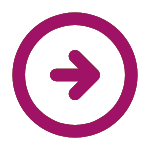 nuisance biologiquenuisance chimiquenuisance organisationnellenuisance physiqueproduits

Matrice Emploi-Expositions Potentielles générée le 28/03/2024 issue de la FMP Prothésiste ongulaire consultable sur le site :
https://www.fmppresanse.frRENSEIGNEE PAR :

ETABLIE LE :posture debout avec marcheposture du cou en flexionposture du poignet en flexionposture de l'épaule avec élévation de l'épauledechet de poussiere organiquecandida albicans (candida stellatoideacandida langeroniicandtrichophyton rubrumacetone2-propanolacide methacryliquemethacrylate d'ethyleperoxyde de benzoylemethacrylatehumeur des clients generant une charge mentale particulieretravail imposant un contrôle permanent ou excessif des émotionsrythme pouvant générer une perturbation de la vie familialehoraire generant une perturbation de la vie socialenuisances liées au travail les dimanches et jours fériéscontact regulier avec le publicsituation entrainant une charge mentale particulierefonction a forte responsabilite assumee humaine, financiere ou de securitebraquage, hold-upinsuffisance d'aeration	espace de travail sousdimensionnéespace de travail avec circulation sur plusieurs niveauxeclairage localement insuffisantmusique d'ambianceespace de travail avec sol glissantespace de travail avec sol encombrébruit de fondultraviolet a UVA (400 a 315 nm)manipulation d'argent et de valeursvibration transmise au systeme main/bras superieure au seuil d'alertecolles (cf produits)durcisseur (cf produits)poussiere de ponçage (cf produits)poussiere organiqueadhesif, colle cyanoacrylate